Opakovanie hlások   m, l, v,  M, L, VNapíš  prvú slabiku                                                                     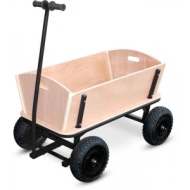 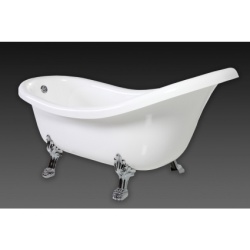 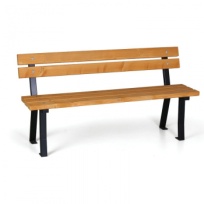 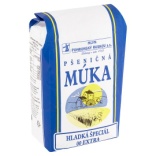 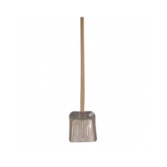 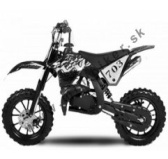 __________  ____________    ________    ________    _______     __________      Napíš mená detí                                                                            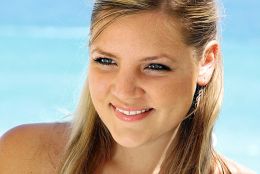 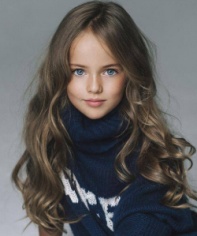 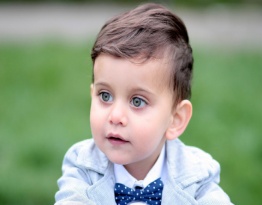 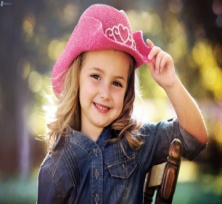 _____________    ____________        ______________       ______________  Prepíš text                                                                                        Lola    má     malú   Olu.________________________________________________________________Ula  má  milú  mamu.                                                                                                                               
________________________________________________________________Olo  máva  a volá  Alu.                                                                          ________________________________________________________________Lolo    volal    mamu.                                                                            _______________________________________________________________Zoraď slová správne do vety.Lola   máva.    Malá _____________________________________________________Lolu.    Malá   volá   Ola____________________________________________________Alu.     má     malú   Mama                                                                   ____________________________________________________